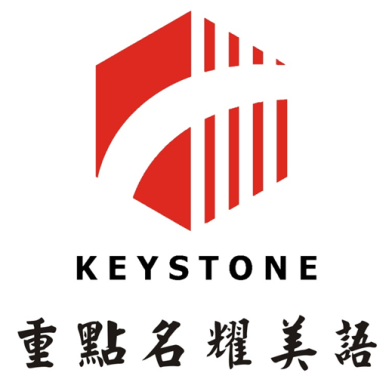 ＊ 若符合需求，請先來電洽詢面試時間。學校名稱:重點名耀美語補習班重點名耀美語補習班重點名耀美語補習班重點名耀美語補習班學校電話: 06-260558606-260558606-260558606-2605586  聯絡人:徐主任徐主任徐主任徐主任學校地址: 台南市東區崇善路130號台南市東區崇善路130號台南市東區崇善路130號台南市東區崇善路130號需求人數: 2 - 3位2 - 3位2 - 3位2 - 3位工作時間: 面議面議面議面議工作時薪: 面議面議面議面議工作內容:2D/3D 繪畫 Photoshop Illustrator3. 3D Studio Max影片剪輯   Adobe PremierAdobe PremierAdobe After effectAdobe After effect工作需求:英語溝通流利配合度高